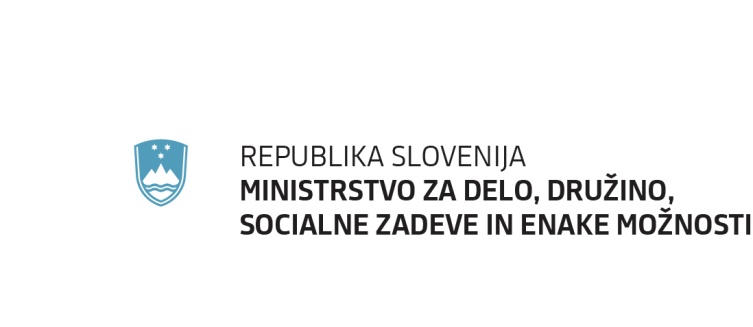 LETNO POROČILO 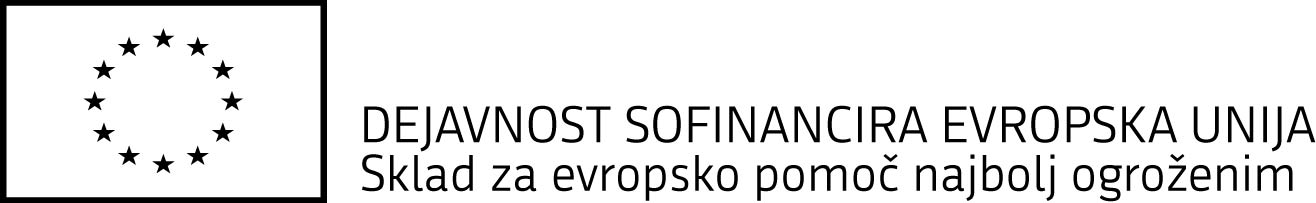 O IZVAJANJU OPERATIVNEGA PROGRAMA ZA HRANO IN/ALI MATERIALNO POMOČ ZA PODPORO IZ SKLADA ZA EVROPSKO POMOČ NAJBOLJ OGROŽENIM V LETU 2015JUNIJ 20161. OSNOVNI PODATKI2. IZVAJANJE2.1 Informacije o izvajanju OP MPO s sklicevanjem na skupne kazalnike za delno ali v celoti končane dejavnosti2.1.1 Splošne informacijeV letu 2014 je v Sloveniji pod pragom tveganja revščine živelo 14,5 odstotka prebivalcev ali približno 291.000 ljudi, zato je pomoč iz Sklada za evropsko pomoč najbolj ogroženim izredno pomemben ukrep EU, ki blaži socialno stisko ljudi. Ker so ogrožene osebe zadnje pakete s hrano v okviru preteklega ukrepa EU »Dobava hrane iz intervencijskih zalog v korist najbolj ogroženih oseb v Evropski uniji« prejele v začetku leta 2014, je Vlada Republike Slovenije dne 24. 4. 2014 sprejela sklep, da pristojno Ministrstvo za delo, družino, socialne zadeve in enake možnosti (v nadaljevanju: ministrstvo) v vlogi organa upravljanja prične s postopki izbora partnerskih organizacij, ki bodo zadolžene za razdeljevanje hrane in izvajanje spremljevalnih ukrepov v okviru Sklada za evropsko pomoč najbolj ogroženim, ter izpelje vse postopke nakupa hrane še pred potrditvijo operativnega programa s strani Komisije in tako do konca leta 2014 najbolj ogroženim zagotovi prve pakete s hrano. Ministrstvo je aprila 2014 pripravilo predlog programskega dokumenta OP MPO ter izvedlo postopek javne razprave o predlogu. Organiziralo je tudi posvet s ključnimi deležniki o predlogu OP. Glede na izkazane potrebe najbolj ogroženih oseb bo Slovenija v okviru OP MPO v obdobju 2014 - 2020 obravnavala materialno prikrajšanost v obliki hrane, vključno z izvajanjem spremljevalnih ukrepov, katerih cilj je izboljšati socialno vključenost najbolj ogroženih oseb. V okviru programa se je predvidelo izvajanje treh vrst dejavnosti: nakup hrane, izbor partnerskih organizacij za izvajanje dejavnosti razdeljevanja hrane in izvajanja spremljevalnih ukrepov ter tehnična pomoč upravljavskim in nadzornim organom. OP MPO je potrdila Vlada Republike Slovenije dne 13. 11. 2014, Komisija pa ga je odobrila z izvedbenim sklepom dne 5. 12. 2014. Ministrstvo je julija 2014 na javnem razpisu za razdeljevanje hrane in izvajanje spremljevalnih ukrepov  izbralo dve izbrani partnerski organizaciji za leto 2014, Rdeči križ Slovenije - Zveza združenj in Slovenska karitas. Iz poročil o izvajanju partnerskih organizacij izhaja, da je je pomoč iz OP MPO v letu 2014 prejelo 21.125 najbolj ogroženih oseb, v letu 2015 pa kar 181.699, kar predstavlja več kot 60% vseh prejemnikov, ki sta jih obe partnerski organizacji v letu 2015 beležili v svojih evidencah prejemnikov vseh oblik pomoči, ki sta jih nudili. Za izvedbo dejavnosti OP MPO za leto 2014 in za leto 2015 je imelo ministrstvo na podlagi Sklepa Vlade RS št. 41012-8/2015/3 z dne 20. 1. 2015 na voljo skupaj 5.000.000,00 EUR proračunskih oziroma javnih sredstev (kazalnik vložka ID 1), v okviru katerih se je realiziral skupni znesek upravičenih javnih izdatkov, ki so jih imeli upravičenci za izvedbo v letu 2014 in 2015 v višini 1.477.072,76 EUR (kazalnik vložka ID 2), od tega je znesek javnih izdatkov za dejavnosti pomoč v hrani in dejavnosti partnerskih organizacij 1.429.655,79 EUR (kazalnik vložka ID 2a). Poraba sredstev je nižja od načrtovane, saj so se načrtovane dobave hrane za leto 2015 zamaknile v december 2015, posledično so vsa izplačila povezana z izvajanjem dejavnosti nakupa hrane in razdeljevanjem hrane ter spremljevalnimi ukrepi za leto 2015 zapadla v leto 2016.   Upravičeni javni izdatki Komisiji v letu 2015 niso bili prijavljeni (kazalnik vložka ID 3). Prvi zahtevek za vmesno plačilo bo posredovan Komisiji predvidoma jeseni 2016, in sicer po izvedbi postopka akreditacije organa upravljanja in plačilnega organa s strani revizijskega organa.Izvajanje posamezne dejavnosti OP MPO v letu 2015 je podrobneje opisano v podpoglavju 2.1.2.2.1.2 Izvajanje dejavnosti OP MPO 2.1.2.1 Nakup hraneJavno naročilo za nakup hrane v letu 2014Ministrstvo je v okviru javnega naročila za dobavo blaga, ki je bilo objavljeno v letu 2014,  v centralna skladišča partnerskih organizacij v obdobju od decembra 2014 do aprila 2015 dobavilo skupaj 2.118,82 ton hrane (pšenična moka, ne-jajčne testenine, brušen riž, UVT mleko in jedilno rafinirano sončnično olje), od tega je bilo 584,86 ton dobavljenih v letu 2015. Strošek nakupa hrane v okviru tega javnega naročila, ki je znašal 1.299.915,69 EUR (kazalnik vložka ID 2 in 2a), je bil dobaviteljem v celoti izplačan v letu 2015. Javno naročilo za nakup hrane v letu 2015Drugo javno naročilo za dobavo blaga v okviru OP MPO je ministrstvo objavilo na portalu javnih naročil, št. objave JN4987/2015, dne 23. 7. 2015. Predmet javnega naročila je bila dobava moke, jajčnih testenin, brušenega riža, UVT mleka, jedilnega rafiniranega sončničnega olja in konzervirane zelenjave v devet centralnih skladišč izbranih partnerskih organizacij, Slovenske karitas in Rdečega križa Slovenije - Zveze združenj. Javno naročilo za dobavo blaga je bilo oddano po naslednji sklopih:Pri oblikovanju nabora prehranskih izdelkov in izračunu količin za nabavo je ministrstvo upoštevalo podatke in predloge, ki sta jih partnerski organizaciji navedli v vlogah na javni razpis. Ministrstvo je nabavljeno hrano porazdelilo med obe partnerski organizaciji glede na izkazano število potencialnih prejemnikov, in sicer 52% Rdečemu križu - Zvezi združenj in 48% Slovenski karitas.  V postopku javnega naročila so bili izbrani naslednji dobavitelji: Pogodbe z izbranimi dobavitelji je ministrstvo sklenilo novembra 2015, zato bodo obveznosti za plačilo dobavljene hrane v višini 2.566.940 EUR (brez DDV) oziroma 2.696.358 EUR (z DDV) v celoti zapadle v leto 2016. Decembra 2015 je bilo po dogovoru s partnerskimi organizacijami dobavljenih 220.521,60 kg izdelkov, preostale količine so bile dobavljene januarja 2016, aprila 2016 in junija 2016 (dodatna dobava UVT mleka. Zadnja dobava bo potekala septembra 2016.Načrtuje se, da bo celotna količina dobavljene hrane iz tega naročila najbolj ogroženim razdeljena do konca januarja 2017. Hrano bo po ocenah izbranih partnerskih organizacij prejelo okrog 200.000 najbolj ogroženih oseb.Javno naročilo za nakup hrane za obdobje 2017 - 2019V letu 2016 se načrtuje izvedba novega javnega naročila za dobavo blaga za obdobje 2017- 2019 v višini 9,5 milijonov EUR. Prve dobave izdelkov v centralna skladišča izbranih partnerskih organizacij se načrtujejo v začetku leta 2017 in bodo potekale do konca leta 2019.  2.1.2.2 Dejavnosti razdeljevanja hrane in izvajanje spremljevalnih ukrepov v letu 2015Izvajanje dejavnosti partnerskih organizacij, zadolženih za razdeljevanje hrane in izvajanje spremljevalnih ukrepov V letu 2015 sta dejavnosti razdeljevanja hrane in izvajanja spremljevalnih ukrepov izvajali dve partnerski organizaciji, Rdeči križ Slovenije - Zveza združenj in Slovenska karitas. Za obdobje izvajanja od 12. 6. 2014 do 30. 6. 2015 sta bili izbrani v postopku javnega razpisa ministrstva, ki je bil objavljen v Uradnem listu RS št. 36, dne 23. 5. 2014. Postopek izvedbe javnega razpisa je bil podrobneje predstavljen v Letnem poročilu o izvajanju OP MPO v letu 2014. Dejavnosti razdeljevanja hrane in izvajanja spremljevalnih ukrepov od 1.7.2015 sta izvajali isti partnerski organizaciji izbrani na podlagi javnega razpisa ministrstva, ki je bil objavljen v Uradnem listu RS št. 32/15 z dne 8. 5. 2015. Pogodbe so bile sklenjene oktobra 2015. Prve dobave so se zaradi zahtevnosti postopka javnega naročila pričele šele konec decembra 2015, zato se bodo aktivnosti obeh partnerskih organizacij izvajale v letu 2016. Posledično bodo javni izdatki, povezani z izvajanjem dejavnosti razdeljevanja hrane in izvajanjem spremljevalnih ukrepov na podlagi javnega razpisa v letu 2015, v celoti nastali in zapadli v izplačilo v letu 2016. Postopek izvedbe javnega razpisa in izbora partnerskih organizacij je podrobneje opisan v nadaljevanju. Aktivnosti, povezane s spremljevalnimi ukrepi, sta partnerski organizaciji v letu 2015 izvajali v skladu s programom spremljevalnih ukrepov, ki sta ga predlagali v svojih vlogah na javni razpis.  Izvajali sta zlasti naslednje ukrepe: podpora družinam in posameznikom pri soočanju z vsakodnevnimi težavami;individualno svetovanje in izobraževanje (predavanja za starše, odvisnike, krepitev samozavesti, ipd);pomoč pri iskanju dodatnih virov prihodka;brezplačno pravno svetovanje ogroženim in ranljivim skupinam;krepitev socialnih veščin najbolj ogroženih (osnove šivanja, kuhanja, zdrav način življenja, učenje nemščine, ples, finančno opismenjevanje, ustvarjalne delavnice, ipd)informiranje in psihosocialno svetovanje;krepitev socialnih veščin in znanj prejemnikov pomoči;prostočasne delavnice za otroke in mladostnike iz socialno ogroženih družin;psihosocialna podpora v primeru naravnih nesreč in drugih izrednih dogodkov.Partnerski organizaciji sta na razdelilnih mestih in preko spletnih strani najbolj ogrožene osebe obveščali o spremljevalnih ukrepih, ki sta jih izvajali na več lokacijah po Sloveniji, ter jih spodbujali k udeležbi v tiste ukrepe, ki bi najbolj pripomogli k njihovi boljši socialni vključenosti. Invalidnim, bolnim in drugače oviranim osebam sta svetovanje nudili tudi na domu. Kljub temu obe partnerski organizaciji ugotavljata, da prejemniki pomoči niso dovolj motivirani za vključitev v posamezno aktivnost, ker je udeležba prostovoljna. Tako se je v letu 2015 v spremljevalne ukrepe po poročilih partnerskih organizacij vključilo 46.120 oseb, kar predstavlja okrog 25% oseb, ki so v letu 2015 prejele hrano iz OP MPO. Aktivnosti, povezane z razdeljevanjem hrane sta partnerski organizaciji začeli že v začetku decembra 2014, ko je ministrsto pričelo z dobavami hrane v devet centralnih skladišč partnerskih organizacij. Dobave moke, olja, riža in mleka so potekale postopoma cel mesec december 2014, nejajčne testenine pa so bile v celoti dobavljene aprila 2015.  Dobavljeno hrano sta partnerski organizaciji razdeljevali vse do jeseni 2015. Pred delitvijo sta pripravili kriterije delitve hrane najbolj ogroženim, s katerimi sta seznanili tako razdeljevalce hrane kot tudi upravičene osebe do pomoči iz OP MPO.  Odgovorne osebe centralnih skladišč partnerskih organizacij so zagotovile higienske in tehnične pogoje skladiščenja hrane v centralnih skladiščih v skladu s pravilniki, zakoni in smernicami HACCP. Vodje centralnih skladišč so zagotovili tudi sodelavce in prostovoljce za pomoč pri prevzemu blaga, potrebne pripomočke in vse, kar omogoča raztovarjanje in natovarjanje. Odgovorne osebe centralnih skladišč so hrano sprejele in preverile dobavljeno količino posameznih osnovnih živil ter pravočasno obvestile odgovorne osebe razdelilnih mest o dobavi hrane. V sodelovanju z (lokalnimi) razdelilnimi mesti so na partnerskih organizacijah pripravili usklajen načrt distribucije in na osnovi ocenjenega števila prejemnikov posameznih razdelilnih mest tudi razdelilnik za dobavljeno hrano. Pri tem so poskrbeli za čim bolj časovno ter stroškovno učinkovit transport hrane (lastna tovorna vozila in zunanji sodelavci). Kjer je skladišče razdelilnega mesta urejeno in prejemniki hrano prejmejo v več zaporednih paketih, so centralna skladišča dostavila hrano v eni pošiljki, kjer pa so skladišča manjša/začasna, se je hrana prejemnikom razdelila v enem večjem paketu v 4 dneh od enkratne dostave na razdelilno mesto. Razdelilna mesta so poskrbela tudi za dostavo hrane na dom tistim osebam, ki je zaradi objektivnih okoliščin niso mogle prevzeti same na razdelilnem mestu. Dobavljena hrana se je razdeljevala na več kot 370 razdelilnih mestih na območju celotne Slovenije. Za vso prejeto in razdeljeno hrano se je tako v centralnih skladiščih kot tudi na razdelilnih mestih vodila skladiščna evidenca, bodisi ročno bodisi elektronsko, iz katere je razvidna prejeta in razdeljena količina ter zaloge. V primeru, da so se pri raztovarjanju, skladiščenju ali razdeljevanju izdelki poškodovali, je partnerska organizacija pripravila zapisnik o odpisu poškodovanih oziroma  pokvarjenih izdelkih in o tem obvestila ministrstvo. Prejemniki so bili o razpoložljivi hrani obveščeni iz medijev, s strani prostovoljcev partnerske organizacije ali pa so jih po pomoč napotile strokovne službe centrov za socialno delo in druge javne socialne službe (šole, patronažna služba, bolnica, ipd). Obe partnerski organizaciji imata vzpostavljen sistem predhodne najave, kar pomeni, da se prejemnik lahko v naprej dogovori za datum in uro prevzema paketa. Na razdelilnem mestu prostovoljci pripravijo pakete glede na število upravičencev v družini ali gospodinjstvu. Prejemniki so sočasno prejeli tudi drugo hrano, oblačila in obutev, ki so jo partnerske organizacije zagotovile iz drugih virov ter jabolka v okviru nacionalnega ukrepa zaradi ruskega embarga. Glede na to, da prejemniki dobijo pomoč mesečno ali na 5 – 10 tednov paket vsebuje količino, ki je odvisna od števila družinskih članov in seveda zalog hrane na posameznem razdelilnem mestu partnerske organizacije, v povprečju pa en paket za eno družino tehta 14 kg. O prejemnikih partnerske organizacije vodijo evidenco, iz katere so razvidni podatki o prejeti pomoči, številu družinskih članov in dokazila o upravičenosti osebe do pomoči. Pri zbiranju podatkov in vodenju evidence je upoštevana zakonodaja s področja varovanja osebnih podatkov in interni pravilniki partnerskih organizacij. Upravičenost oseb so partnerske organizacije ugotavljale iz priporočila oziroma iz posredovane dokumentacije (socialno ogroženi izpolnijo vlogo) ali pa se ta dodatno zahteva od uporabnika (vpogled v dokazila o dohodkih, ustrezni dokumenti, s katerih je mogoče razbrati, da sodijo v ogrožene skupine). Partnerske organizacije imajo interne pravilnike o materialni pomoči in dobro razdelana merila za ugotavljanje upravičenosti osebe, tudi v primeru, ko prosilec ne predloži nobene dokumentacije ali potrdila. Ko pride prosilec prvič po pomoč, se z njim opravi ustni razgovor o vzroku zakaj je prišel, navadno dobi paket hrane. Ob naslednjem obisku, na katerega je datumsko naročen, pa mora oseba dostaviti na vpogled ustrezno dokazilo npr. odločbo o otroškem dodatku, odrezek pokojnine itd…kar se zabeleži v osebni mapi prejemnika pomoči. V primeru prve pomoči je lahko socialno ogrožena oseba prejela t.i. premostitveni paket brez zahtevanja dokazil in prehodne najave, saj ima prednost akutna stiska. Pri dodeljevanju pomoči so se upoštevale tudi posebne okoliščine, kot so: zadolženost, neurejene razmere za bivanje, bolezen, invalidnost  ter druge izredne razmere, ki niso predmet formalnih dokazil.Prejemniki pomoči so bile zlasti naslednje skupine najbolj ogroženih oseb: samohranilke z otroki, družine z mladoletnimi otroki, predvsem tiste, kjer so starši prejemniki denarne socialne pomoči ali pa je vsaj eden od staršev brezposeln;prejemniki denarne socialne pomoči, prejemniki iz nadomestil invalidskega zavarovanja ali invalidske pokojnine ter tisti, ki so brezposelni;starejši z najnižjimi pokojninami, ki živijo sami, najpogosteje v urbanem okolju, pogosto jih spremlja tudi bolezen; brezdomne osebe, ki niso vključene v oskrbo socialno varstvenih programov;romske družine;osebe, ki se znajdejo v trenutni stiski in potrebujejo prvo pomoč (stečaji, deložacija, naravne nesreče, zamude izplačil plač …);brezdomne in druge osebe v socialno varstvenih programih (zavetišča, dnevni centri, materinski domovi, varne hiše, sprejemni terapevtski centri za odvisnike…).tujci z delovnimi vizami, ki so izgubili zaposlitev in so z družinami ostali v Sloveniji;starejši in drugi upravičenci, ki se sami praviloma ne prepoznavajo za socialno ogrožene, vendar po objektivnih merilih spadajo v kategorijo najbolj ogroženih;druge osebe, ki sebe prepoznavajo kot socialno ogrožene.Ekonomsko-socialni status in število končnih prejemnikov je razvidno iz pod-poglavja 2.3.3. Partnerski organizaciji sta končne prejemnike spremljali v skladu z Navodili partnerskim organizacijam za izvajanje in spremljanje projekta razdeljevanja hrane in izvajanja spremljevalnih ukrepov (v nadaljevanju: Navodila PO), ki jih je ministrstvo pripravilo novembra 2014. Navodila so pripravljena v skladu z Delegirano uredbo Komisije št. 1255/2014/EU in Navodili Komisije za spremljanje v okviru Sklada za evropsko pomoč najbolj ogroženim, ki glede spremljanja končnih prejemnikov določajo, da je končni prejemnik vsak posameznik, ki prejme hrano, sofinancirano iz OP MPO. V evidenco o končnih prejemnikih je partnerska organizacija eno osebo lahko zabeležila le enkrat v koledarskem letu. V kolikor je posameznik prevzel paket s hrano za družino z npr. 4 družinskimi člani, je partnerska organizacija kot končne prejemnike zabeležila vse 4 družinske člane, in jih v evidenco ustrezno uvrstila po spolu in ekonomsko-socialnem statusu.  Partnerske organizacije so v skladu z Navodili PO spremljale tudi število razdeljenih paketov. V evidenco so partnerske organizacije vključile pakete, ki so vsebovali vsaj en izdelek, sofinanciran iz OP MPO. V kolikor je posameznik v obdobju izvajanja projekta prejel več paketov za lastno uporabo, se je v evidenco o številu razdeljenih paketov zabeležilo več paketov. V kolikor pa je posameznik v obdobju izvajanja projekta prejel 3 pakete s hrano, ki jo bo razdelil med 4 družinske člane, pa se je v evidenco o številu razdeljenih paketov zabeležilo 12 paketov (4 končni prejemniki x 3 prejemi paketov).V letu 2015 sta partnerski organizaciji v okviru OP MPO razdelili 1884,29 ton hrane končnim prejemnikom, in sicer: Tabela 1: Pregled razdeljenih količin po vrsti izdelkov v letu 2015 v okviru OP MPO / kazalniki za razdeljeno pomočPartnerske organizacije ocenjujejo, da je razdeljena pomoč, sofinancirana iz OP MPO, predstavljala 40 % vse hrane, ki sta jo razdelili v letu 2015 (kazalnik učinka za razdeljeno pomoč ID 11b. Po ocenah partnerskih organizacij je pomoč iz OP MPO v letu 2015 prejelo 181.699 najbolj ogroženih oseb, od tega 41.086 otrok, starih 15 let ali manj, 21.413 oseb, starih 65 let ali več, 93.469 žensk, 16.225 migrantov, udeležencev tujega rodu, manjšin (vključno z marginaliziranimi skupnostmi, kot so Romi), 5.667 invalidov in 1.822 brezdomcev (kazalniki rezultatov za razdeljeno pomoč v hrani ID 14, 14a,14b, 14c, 14d, 14e, 14f). Skupno število razdeljenih paketov s hrano, ki so bili delno ali v celoti financirani iz OP MPO znaša 794.347 (kazalnik učinka za razdeljeno pomoč ID 13). Partnerski organizaciji sta v skladu z Navodili izvajali tudi ukrepe informiranja in obveščanja javnosti. Po prejemu hrane v centralna skladišča sta prek lokalnih medijev, spletne strani in prostovoljcev poskrbeli za obveščanje novih upravičencev pomoči (materialno prikrajšane osebe, ki so upravičene prejeti paket hrane). Prav tako je obveščanje potekalo prek centrov za socialno delo. Stalni prejemniki pomoči pa so bili o novi dobavi hrane obveščeni pri zadnjem prejetju pomoči. Na vseh večjih razdelilnih mestih in lokacijah, kjer so se izvajali spremljevalni ukrepi, sta partnerski organizaciji izobesili plakat v velikosti A3 (priloga 1), katerega naročilo  je izvedlo ministrstvo, na manjših razdelilnih mestih pa logotip Sklada za evropsko pomoč najbolj ogroženim in ministrstva. Slovenska karitas je pripravila tudi zgibanko z informacijami o Skladu za evropsko pomoč najbolj ogroženim, lokalnih razdelilnih mestih in vrednosti hrane v paketih. Za izvedbo dejavnosti razdeljevanja hrane in izvajanja spremljevalnih ukrepov je bilo obema partnerskima organizacijama v letu 2015 iz proračuna izplačanih skupaj 129.740,10 EUR (kazalnik vložka 2 in 2a), od tega 64.870,05 EUR za upravne stroške, stroške prevoza in skladiščenja ter 64.870,05 EUR za stroške spremljevalnih ukrepov. Izvedba postopka javnega razpisa za izbor dejavnosti razdeljevanja hrane in izvajanje spremljevalnih ukrepov v letih 2015 in 2016 Ministrstvo je v Uradnem listu Republike Slovenije št. 32/2015, z dne 8. 5. 2015, objavilo nov javni razpis za izbor dejavnosti razdeljevanja hrane in izvajanje spremljevalnih ukrepov v letih 2015 in 2016. Predmet javnega razpisa je bil sofinanciranje dejavnosti razdeljevanja hrane in izvajanja spremljevalnih ukrepov v letih 2015 in 2016 v okviru Operativnega programa za materialno pomoč najbolj ogroženim za obdobje 2014–2020. Na javni razpis je lahko kandidirala organizacija, ki je izpolnjevala vse spodaj naštete pogoje:pravna oseba, ki je humanitarna organizacija in je vpisana v razvid humanitarnih organizacij pri pristojnem ministrstvu ter opravlja dejavnost na področju socialnega varstva,za stroške dejavnosti, za katere daje vlogo za dodelitev sredstev iz tega javnega razpisa, ni in ne bo prejel pomoči iz drugih javnih virov (dvojno financiranje), ima vzpostavljeno lokalno mrežo za razdeljevanje hrane (zagotavlja več lokacij in osebje za razdeljevanje hrane), izpolnjuje higienske in tehnične pogoje skladiščenja hrane v skladu z zakonodajo,ima upravne (t.j. kadrovske), finančne in operativne (skladišča, lokacije za razdeljevanje hrane, logistično podporo ipd.) zmogljivosti za izvedbo dejavnosti.Dejavnost partnerske organizacije je v skladu z javnim razpisom obsegala naslednje aktivnosti: 1) razdeljevanje hrane najbolj ogroženim osebam:sprejem in skladiščenje hrane, dodeljene s strani ministrstva,distribucijo hrane iz skladišč na razdelilna mesta, obveščanje najbolj ogroženih oseb o razpoložljivi hrani, ugotavljanje upravičenosti najbolj ogroženih oseb do pomoči, brezplačno razdeljevanje hrane najbolj ogroženim osebam na razdelilnih mestih,brezplačno dostavo hrane najbolj ogroženim osebam v zavetišča, materinske domove, varne hiše, prehodne domove, zatočišča, krizne centre, dnevne centre, sprejemne centre za odvisnike, brezdomce, žrtve nasilja, socialno najbolj izključenim osebam pa tudi na dom ali na ulico (brezdomci),spremljanje prejete in razdeljene hrane (vodenje skladiščnih evidenc),spremljanje končnih prejemnikov po spolu in ekonomsko-socialnem statusu (otroci, stari 15 let ali manj, osebe, stare 65 let ali več, ženske, migranti, tujci, predstavniki manjšine, invalidi, brezdomci). 2) izvajanje spremljevalnih ukrepovOb razdeljevanju hrane mora partnerska organizacija izvajati tudi različne spremljevalne ukrepe, katerih cilj je prispevati k boljši socialni vključenosti najbolj ogroženih oseb, ter vanje vključiti čim več prejemnikov hrane. Spremljevalni ukrepi lahko zajemajo informiranje o drugih oblikah pomoči, psihosocialno svetovanje in podporo, krepitev socialnih veščin in znanja ter druge aktivnosti, ki bodo prispevale k boljši socialni vključenosti najbolj ogroženih oseb (npr. svetovanje o ravnanju z denarjem, tečaji zdravega kuhanja itd.). Partnerska organizacija je bila v razpisu zavezana, da mora: najbolj ogrožene osebe obveščati o spremljevalnih ukrepih in jih spodbujati k udeležbi v tiste ukrepe, ki bi najbolj pripomogli k njihovi boljši socialni vključenosti, spremljati in poročati o izvajanju spremljevalnih ukrepov.  V javnem razpisu je bilo opredeljeno, da so do pomoči upravičene najbolj ogrožene osebe, to so osebe, ki živijo ali so se znašle v težkih socialnih in materialnih razmerah. Njihovo upravičenost do pomoči ugotavlja partnerska organizacija,  izbrana na javnem razpisu. Upravičenost oseb do pomoči se ugotavlja bodisi na podlagi predloženih dokumentov bodisi na podlagi presoje partnerske organizacije, da je oseba v hudi socialni stiski in nujno potrebuje pomoč. Končni prejemnik je najbolj ogrožena oseba, ki prejme pomoč iz OP.S sklepom predstojnice ministrstva je bila imenovana tričlanska strokovna komisija, ki je bila zadolžena za izvedbo postopka javnega razpisa. V skladu s področno zakonodajo je strokovna komisija ocenjevala le pravočasno prispele in formalno popolne vloge, ki so jih predložili upravičeni prijavitelji. Vloge so se ocenjevale po naslednjih merilih: 1)  organizacija transporta, skladiščenja in razdeljevanja hrane2) postopek identificiranja upravičenih oseb in kriteriji za dodelitev pomoči3) program spremljevalnih ukrepov ter strokovna usposobljenost za izvajanje4) sistem spremljanja izvajanja pomoči5) izkušnje z izvajanjem primerljivih dejavnostiSkupaj maksimalno točk: 25V predlog prejemnikov sredstev so se uvrstile vloge, ki so dosegle najmanj 18 točk. V kolikor je prijavitelj pri ocenjevanju po merilu 3) Program spremljevalnih ukrepov ter strokovna usposobljenost za izvajanje prejel 0 točk, ni bil predlagan za izbor. V kolikor je imelo več vlog enako število točk, so imele prednost tiste vloge z višjim skupnim številom točk pri merilih 1) in 2). Na javnem razpisu sta bili izbrani dve partnerski organizaciji, Rdeči križ Slovenije - Zveza združenj in Slovenska karitas. Z izbranima partnerskima organizacija je ministrstvo v začetku oktobra 2015 sklenilo pogodbi o sofinanciranju dejavnosti v skupni višini 550.000,00 EUR. Upravičeni stroški izbranih partnerskih organizacij so: upravni stroški ter stroški prevoza in skladiščenja partnerske organizacije po pavšalni stopnji največ 5 % stroškov nakupa hrane;stroški spremljevalnih ukrepov, ki jih izvajajo in prijavijo partnerske organizacije, po pavšalni stopnji največ 5 % stroškov nakupa hrane. 2.1.2.3 Tehnična pomočMinistrstvo je v skladu z Uredbo št. 223/2014/EU in OP MPO pripravilo projekt tehnične pomoči, ki ga je predhodno uskladilo z upravičenci sredstev tehnične pomoči. Upravičenci tehnične pomoči so ministrstvo kot organ upravljanja, Ministrstvo za finance kot plačilni organ ter Urad za nadzor proračuna kot revizijski organ.Vsi navedeni organi so v začetku maja 2015 sklenili sporazume, ki so bili podlaga za potrditev projekta tehnične pomoči s strani odgovorne osebe organa upravljanja.  Projekt tehnične pomoči je bil podpisan 29. 5. 2015 s strani odgovorne osebe ministrstva in podrobneje določa odgovorne osebe upravičencev, cilje in namen projekta, obdobje upravičenosti izdatkov, načrt izvajanja aktivnosti projekta ter načrt financiranja projekta. Za izvedbo spodaj opisanih aktivnosti tehnične pomoči je bilo v letu 2015 porabljenih 47.416,97 EUR sredstev (kazalnik vložka ID 2).  V letu 2015 so bile izvedene naslednje aktivnosti tehnične pomoči: Administrativna in strokovna podpora organu upravljanja, organu za potrjevanje in prejemanje plačil iz Komisije in revizijskemu organu ter upravno preverjanje in kontrole na kraju samemV okviru te aktivnosti so bile ključne naloge zaposlenih oseb na ministrstvu koordinacija in sistemska ureditev izvajanja OP MPO, priprava dokumentov, poročil, javnih razpisov in javnih naročil, skrbništvo pogodb ter upravno preverjanje po 32. členu Uredbe št. 223/2014/EU. Vsa dokumentacija se je na ministrstvu usklajevala v skladu z veljavnim postopkovnikom usklajevanja in podpisovanja listin, vezanih na izvajanje evropskih socialnih skladov.  Ministrstvo je v sodelovanju z Ministrstvom za finance (v nadaljevanju: MF), ki izvaja naloge organa za potrjevanje, pripravilo opis sistema upravljanja in nadzora OP MPO ter ga maja 2015 posredovalo Uradu za nadzor proračuna, revizijskemu organu v mnenje. Julija 2015 je bil izveden pripravljalni sestanek z revizijskim organom, ki je obe ministrstvi seznanil z vprašalniki, na podlagi katerih revidira sistem upravljanja in nadzora. Ministrstvo in MF sta opis sistema dopolnila v skladu z vprašalniki in se septembra 2015 sestala z namenom pregleda zahtev Komisije za akreditacijo sistema, med katere sodi tudi računalniško zbiranje podatkov. Dogovorjeno je bilo, da se bosta informacijska sistema ministrstva in MF, ki bosta vzpostavljena za potrebe izvajanja in spremljanja OP MPO, med seboj povezovala. V skladu s tem dogovorom so v času od oktobru do decembra 2015 potekali intenzivni delovni sestanki ministrstva z MF z namenom definiranja procesov in povezav med informacijskimi sistemi. Informacijski sistemi bodo vzpostavljeni predvidoma do avgusta 2016, ko se pričakuje tudi akreditacija sistema upravljanja in nadzora za OP MPO s strani revizijskega organa. V okviru te aktivnosti je Služba za kontrole ministrstva izvajala upravno preverjanje vsakega predloženega zahtevka za izplačilo oz računa ter preverjanje izvajanje dejavnosti na kraju samem po 32. členu Uredbe št. 223/2014 v skladu z Navodili Službe za kontrole za izvajanje preverjanj po 32. členu Uredbe 223/2014/EU v okviru Sklada za evropsko pomoč najbolj ogroeženim za Operativni program za materialno pomoč najbolj ogroženim za obdobje 2014 - 2020 (v nadaljevanju: Navodila SK), ki so bila s strani ministrstva izdana 26. 1. 2015.  V času od februarja do maja 2015 je Služba za kontrole izvedla 6 kontrol na kraju samem, in sicer je kontrolo izvajala na razdelilnih mestih partnerskih organizacij. Izbrani vzorec je na podlagi analize tveganj in Navodil SK znašal 5%, kar predstavlja 103.403 kg/l dodeljene hrane. Večjih nepravilnosti ni bilo ugotovljenih, izdanih je bilo nekaj priporočil, zlasti glede uporabe logotipov, skladiščenja, vodenja skladiščnih evidenc in spremljanja ciljnih skupin.Krepitev zmogljivosti partnerskih organizacijFebruarja 2015 je ministrstvo pripravilo spremembo Navodil PO, s katerimi je bilo izvajanje dejavnosti zaradi zamikov pri dobavah hrane podaljšano do 30. 6. 2015, podana pa so bila tudi podrobnejša navodila za vodenje evidenc o izdelkih glede na vir ter spremljanje končnih prejemnikov. Decembra 2015 je ministrstvo pripravilo Navodila PO za izvajanje in spremljanje dejavnosti razdeljevanja hrane in izvajanja spremljevalnih ukrepov v letih 2015 in 2016 (v nadaljevanju: Navodila) ter jih predstavnikom partnerskih organizacij podrobneje predstavilo na delavnici dne 7. 1. 2016. Navodila so pripravljena v skladu z evropsko in nacionalno zakonodajo, OP MPO ter razpisno dokumentacijo javnega razpisa, na katerem sta bili izbrani predmetni partnerski organizaciji.  Podajajo temeljne informacije, usmeritve in pravila za izvajanje in spremljanje dejavnosti, financiranje in poročanje o izvedbi dejavnosti, preverjanje na kraju samem in nadzor, revizijsko sled in hrambo dokumentacije ter informiranje in obveščanje javnosti. Tekom izvajanja dejavnosti je ministrstvo obema partnerskima organizacijama nudilo tehnično in strokovno podporo ter v času objave javnega razpisa za izbor dejavnosti v letih 2015 in 2016 organiziralo informativno delavnico za zainteresirane prijavitelje, na kateri jih je podrobneje seznanilo s pogoji za prijavo na javni razpis in za dodelitev sredstev iz OP MPO. Spremljanje in poročanjeV okviru te aktivnosti je  bil v letu 2015 zastavljen razvoj informacijskega sistema za spremljanje izvajanja OP MPO - MOP-IS. Ministrstvo je v začetku leta 2015 pripravilo prvi osnutek javnega naročila in ga posredovalo MF v usklajevanje. Kot že navedeno, so med ministrstvom in MF potekala intenzivna usklajevanja z namenom definiranja procesov in povezav med informacijskim sistemom MF in informacijskim sistemom MOP-IS. Tehnične zahteve MOP-IS je ministrstvo usklajevalo tudi z Ministrstvom za javno upravo (MJU), ker bo aplikacija nameščena na njihovi infrastrukturi. Zgoraj navedeno zahtevno usklajevanje javnega naročila je ključni razlog, da aktivnost v letu 2015 ni bila realizirana. Objava javnega naročila za vzpostavitev MOP-IS je bila izvedena februarja 2016,  pogodba z izbranim izvajalcem pa je bila podpisana 22. marca 2016. Izvajanje pogodbenih obveznosti je predvideno do 31. 12. 2022, sama vzpostavitev in namestitev MOP-IS pa bo predvidoma zaključena do avgusta 2016.  Informacijski sistem MOP-IS bo omogočal tako načrtovanje in spremljanje izvajanja OP MPO kot tudi črpanje sredstev iz Sklada za evropsko pomoč najbolj ogroženim. V MOP-IS se bodo zbirali podatki o posamezni vrsti dejavnosti OP MPO, sklenjenih pogodbah, načrtovanih in doseženih kazalnikih, ciljnih skupinah, upravičenih stroških, izplačilih in povračilih v okviru potrjenih izvedbenih načrtov OP MPO. Vseboval bo podatke o upravičencih in izbranih dobaviteljih blaga kot tudi podatke o vrsti in količini nabavljene hrane, številu in ekonomsko-socialnem statusu končnih prejemnikov pomoči ter številu razdeljenih paketov s hrano. Sistem bo omogočal spremljanje doseganja kazalnikov, ki jih je predpisala Komisija z delegiranimi akti ter pripravo različnih poročil za potrebe spremljanja in poročanja.Dostop do sistema MOP-IS se bo zagotovil organu upravljanja, organu za potrjevanje in revizijskemu organu. Organ upravljanja bo vsem uporabnikom zagotovil ustrezna usposabljanja in pripravil navodila za uporabo informacijskega sistema.Organ za potrjevanje bo za potrebe izvajanja svojih nalog v okviru OP MPO uporabljal informacijski sistem e-CA (posebni modul FEAD), znotraj računovodskega sistema državne uprave MFERAC. Računovodski sistem MFERAC in informacijski sistem e-CA sta ločena, a medsebojno povezana sistema. Informacijski sistem e-CA (modul FEAD) bo vzpostavljen predvidoma do septembra 2016.Med informacijskim sistemom organa upravljanja MPO-IS in organa za potrjevanje e-CA (modul FEAD) se bo zagotavljala enakost informacij na podlagi izvoza in uvoza podatkov preko strežnika. Podatki se bodo osveževali dnevno oz. po dogovoru.Kontrola higienske in zdravstvene ustreznosti dobavljene hraneHrana, ki jo ministrstvo dobavlja v okviru OP MPO je predmet vzorčne analize higienske in zdravstvene ustreznosti. Laboratorijske analize dobavljene hrane v okviru prvega javnega naročila je izvajal akreditirani laboratorij, Nacionalni laboratorij za zdravje, okolje in hrano, s katerim je ministrstvo 11. 12. 2014 sklenilo pogodbo za izvedbo vzorčenja in analizo vseh dobavljenih izdelkov. Storitev vzorčenja in analize nejajčnih testenin je bila v okviru te pogodbe izvedena v letu 2015. Dobavljena živila v okviru javnega naročila za dobavo blaga v letih 2015 in 2016 so bila prav tako predmet vzorčne kontrole kakovostne in zdravstvene ustreznosti, zato je ministrstvo decembra 2015 izvedlo evidenčno javno naročilo za vzorčenje in izdelavo laboratorijskih analiz vzorcev živil v letih 2015 in 2016. Ministrstvo je za izvedbo naročila ponovno izbralo Nacionalni laboratorij za zdravje, okolje in hrano, pogodba za izvedbo storitve je bila podpisana konec januarja 2016.  Informiranje in obveščanje javnostiMinistrstvo in obe partnerski organizaciji so preko spleta in medijev širšo javnost informirali o izvajanju OP MPO, partnerske organizacije pa tudi potencialne prejemnike hrane o razpoložljivi hrani na razdelilnih mestih ter spremljevalnih ukrepih, ki so jim na voljo. Decembra 2015 je ministrstvo v sodelovanju s Komisijo organiziralo letno pregledovalno srečanje, ki je v skladu s 14. členom Uredbe št. 223/2014 namenjeno pregledu napredka pri izvajanju operativnega programa s strani Komisije in države članice. Poleg predstavnikov ministrstva in Komisije, so se srečanja udeležili tudi predstavniki partnerskih organizacij, UNP, MF in OU za evropsko kohezijsko politiko. Evalvacije in revizijeTa aktivnost se v letu 2015 ni izvajala. 2.2 Informacije in ocena ukrepov, ki upoštevajo načela iz člena 5(6), 5(11) in po potrebi člena 5(13) Uredbe (EU) št. 223/2014Koordinacija OP MPO  z Evropskim socialnim skladom ter drugimi politikami, strategijami in instrumenti Unije, zlasti s pobudami Unije na področju javnega zdravja in proti zavrženi hrani (načelo 6) Izvajanje dejavnosti v okviru OP MPO je ministrstvo z vsebinskega in finančnega vidika ločilo od aktivnosti, financiranih iz drugih javnih virov ter na ta način preprečilo dvojno financiranje. Razmejitev je razvidna iz notranjih aktov ministrstva. Pomoč v okviru OP MPO se bo dopolnjevala z ukrepi Evropskega socialnega sklada, ki jih bo Slovenija izvajala v okviru Operativnega programa za izvajanje kohezijske politike 2014-2020, zlasti na deveti prednostni osi socialna vključenost in zmanjševanje tveganja revščine, prednostna naložba aktivno vključevanje, vključno s spodbujanjem enakih možnosti in dejavnega sodelovanja ter izboljšanje zaposljivosti. Aktivnosti v okviru navedene prednostne naložbe se bodo pričele izvajati predvidoma v letu 2016. O izvajanju OP MPO v letu 2015 je ministrstvo poročalo organu upravljanja kohezijske politike. Nacionalna pobuda za zbiranje viškov hrane se je začela leta 2013 (višek hrane je tista količina hrane, ki so jo trgovci ali gostinci ob izteku dneva zaradi izteka roka uporabe in drugih predpisov morali dati v  uničenje). Humanitarne organizacije lahko na podlagi sporazuma s trgovino, gostinskim obratom ipd. in ob upoštevanju zakonodaje na področju varne hrane dnevno zbirajo viške hrane in jo delijo socialno ogroženim.V okviru OP MPO deljenje viškov hrane ni predvideno, edina skrb na tem področju je, da je sistem razdelitve hrane končnim prejemnikom učinkovit in da končni prejemniki hrano prejmejo čim prej, hkrati pa mora biti rok uporabe nabavljene hrane v okviru OP MPO zadosti dolg. S tem poskrbimo, da hrana iz OP MPO ne postane višek oziroma odpadna hrana zaradi pretečenega roka uporabe.Z namenom zagotoviti varno in zdravo hrano je ministrstvo izvedlo vzorčenje in analizo vzorcev nabavljene hrane v okviru OP MPO. Upoštevanje in spodbujanje enakosti spolov in vključevanje vidika spola ter preprečevanje vsakršne diskriminacije na podlagi spola, rase, etničnega porekla, vere ali prepričanja, invalidnosti, starosti ali spolne usmerjenosti (načelo 11)Ministrstvo je na vseh stopnjah priprave, programiranja, izvajanja in spremljanja OP MPO zagotavljalo upoštevanje načela enakosti med spoloma in preprečevanja nediskriminacije za vse vključene v skladu z zakonodajo, ki pokriva področje zagotavljanja enakih možnosti. Obe izbrani partnerski organizaciji sta pri obveščanju potencialnih prejemnikov in razdeljevanju hrane dosledno spoštovali dostojanstvo vsakega prejemnika pomoči ne glede na njegovo narodnostno, spolno, versko ali politično pripadnost. Edini kriterij pri razdeljevanju hrane je bil socialno-ekonomski status posameznika, vsak prejemnik pa je prejel hrano ali imel možnost svetovanja glede na njegovo stisko in na okoliščine, v katerih živi.Ker se pri dodeljevanju pomoči iz OP MPO upošteva izključno ekonomsko-socialni status končnega prejemnika, se s tem preprečuje morebitna diskriminacija ali neenakost, ki bi izhajala iz neenake obravnave spolov, rase, etničnega porekla, vere ali prepričanja, invalidnosti, starosti ali spolne usmerjenosti. Prispevek k uravnoteženi in zdravi prehrani najbolj ogroženih oseb (načelo 13):Pri oblikovanju nabora prehranskih izdelkov za ogrožene osebe je ministrstvo upoštevalo predloge izbranih partnerskih organizacij, ki sta najbolj seznanjeni s potrebami najbolj ogroženih oseb. Obe partnerski organizaciji sta poudarili, da njuni uporabniki najbolj povprašujejo po osnovnih prehranskih izdelkih (mleko, testenine, riž, ipd), zato se je ministrstvo odločilo za nakup osnovnih prehranskih izdelkov, ki so del redne in osnovne prehrane ljudi. Paket z osnovnimi prehranskimi izdelki, ki so bili dobavljeni v okviru OP MPO, sta partnerski organizaciji obogatili s podarjeno ali kupljeno hrano - konzerviranim in svežim sadjem ter zelenjavo, konzerviranimi ribami, stročnicami in mesom ter tako oblikovali uravnotežen in zdrav paket prehrambnih izdelkov. Konec leta 2015 je ministrstvo na pobudo partnerskih organizacij v skladišča partnerskih organizacij pričelo dobavljati poleg osnovnih prehranskih izdelkov tudi konzervirano zelenjavo (fižol, pelati), ter tako s sredstvi iz OP MPO še dodatno prispevalo k zdravi in uravnoteženi prehrani najbolj ogroženih ljudi. 2.3 Skupni kazalniki2.3.1 Kazalniki vložka2.3.2 Kazalniki učinka za razdeljeno pomoč2.3.3 Kazalniki rezultatov za razdeljeno pomoč v hrani Številka: 544-5/2015-22Datum: 28. 6. 2016							Zoran KOTOLENKO							DIREKTOR URADA ZA IZVAJANJE    								KOHEZIJSKE POLITIKEPriloga 1: Povzetek pripomb ključnih deležnikov kot določeno v členu 13(2) Uredbe št. 223/2014/ESMinistrstvo je 20. 6. 2016 v mnenje posredovalo predlog Letnega poročila o izvajanju Operativnega programa za materialno pomoč najbolj ogroženim za obdobje 2014-2020 v letu 2015 naslednjim ključnim deležnikom: Zveza društev upokojencev Slovenije, Zveza prijateljev mladine Slovenije, Zveza prijateljev mladine Ljubljana Moste Polje, Evangeličanska humanitarna organizacija - Podpornica, Humanitarno društvo Merhamet, Slovenska filantropija - Združenje za promocijo prostovoljstva, Fakulteta za socialno delo, Fakulteta za družbene vede, Inštitut RS za socialno varstvo, Skupnost centrov za socialno delo Slovenije, Skupnost socialnih zavodov Slovenije, Skupnost varstveno-delovnih centrov Slovenije, Varuh človekovih pravic RS, Inštitut Antona Trstenjaka, Socialna zbornica Slovenije, Center za informiranje, sodelovanje in razvoj nevladnih organizacij, Vključen.si, Služba Vlade RS za razvoj in evropsko kohezijsko politiko, Urad RS za makroekonomske analize in razvoj, Statistični urad Republike Slovenije, Zveza slovenskih Lions klubov, Distrikt 129. Ministrstvo je na poročilo prejelo dve mnenji, in sicer s strani Zveze prijateljev mladine Slovenije in Zveze prijateljev mladine Ljubljana Moste-Polje.Zveza prijateljev mladine Slovenije je v dopisu z dne 23. 6. 2016 izrazila mnenje, da glede na dejstvo, da v dolgotrajni revščini v Sloveniji živi 9,5 % celotnega prebivalstva, so v poročilu prikazani podatki smiselni oziroma je zelo zaskrbljujoč porast prejemnikov pomoči v letu 2015, pa tudi podatki o številu otrok, starih 15 let ali manj, ki so prejemali pomoč. Zveza prijateljev mladine Slovenije s svojimi lokalnimi zvezami in društvi sicer ni vključena v razdeljevanje iz sklada za materialno pomoč najbolj ogroženim, kljub temu pa ponekod izvaja tovrstno pomoč najbolj socialno ogroženim. Posledično podatki o teh prejemnikih pomoči niso zajeti v predmetnem poročilu. Zveza prijateljev mladine Ljubljana Moste-Polje je v dopisu z dne 23. 6. 2016 izrazila mnenje, da je letno poročilo pripravljeno korektno, da pa bi želeli podrobnejše izsledke evalvacij izvedenih aktivnosti. Zveza prijateljev mladine Ljubljana Moste-Polje je v nadaljevanju opisala lastne humanitarne aktivnosti, ki so odvisne od donatorskih sredstev. Tekom izvajanja lastnih programov so ugotovili, da med ranljive skupine vedno bolj padajo tudi družine, kjer so starši zaposleni, vendar zaradi prenizkega razpoložljivega prihodka ne morejo zagotoviti dostojnega preživetja družini. Zveza prijateljev mladine Ljubljana Moste-Polje je še izrazila mnenje, da je zaskrbljujoč podatek o številu otrok, k so prejemniki materialne pomoči, hkrati pa je izrazila zaskrbljenost glede sestave paketov, navedene v letnem poročilu, v smislu ustreznosti prehrane, s katero bi se otrokom in mladostnikom omogočil zdrav razvoj.CCI2014 SI 05 FM OP 001NaslovLetno poročilo o izvajanju Operativnega programa za hrano in/ali materialno pomoč za podpro iz Sklada za evropsko pomoč najbolj ogroženim (v nadaljevanju: OP MPO) v letu 2015Različica1Obdobje poročanja1. 1. 2015 - 31. 12. 2015Datum posveta s ključnimi deležniki20. 6. 2015 - 24. 6. 2015Sklop št.Vrsta blagaEMKoličina1Moka  (pšenična polnozrnata moka in pšenična bela moka TIP 500 v enakem deležem)kg800.0002Jajčne testenine (makaroni in špageti v enakem deležu)kg800.0003Brušen rižkg480.0004UVT mlekol2.000.0005Jedilno rafinirano sončnično oljel360.0006Konzervirana zelenjava (fižol in  pelati v enakem deležu)kg260.000SKUPAJSKUPAJSKUPAJ4.700.000Sklopšt.Vrsta blagaPonudnikPogodbena vrednost brez DDV (v EUR)1 Moka (pšenična polnozrnata moka in pšenična bela moka TIP 500 v enakem deležu)Mlinopek, Podjetje za mlinarstvo in pekarstvo, d.d. Murska Sobota208.000,002Jajčne testenine (kratke in dolge testenine (špageti) v enakem deležu)Mlinotest, Živilska industrija, d.d.608.000,003 Brušen rižAlimco, S.p.A.287.040,004 UVT mleko, standardizirano polno mleko s 3,5 % mmAlimco, S.p.A.917.600,00 5 Jedilno rafinirano sončnično oljeTovarna olja Gea, d.d.347.400,006 Konzervirana zelenjava (fižol in pelati v enakem deležu)Podravka trgovsko podjetje, d.o.o. Ljubljana198.900,00SKUPAJSKUPAJSKUPAJ2.566.940,00ID kazalnika Naziv kazalnikaRazdeljeni izdelkiRazdeljene količine končnim prejemnikom (v tonah)6Količina moke, kruha, krompirja, riža in drugih škrobnih proizvodovPšenična moka TIP 500, brušen riž, ne-jajčne testenine1087,348Količina mlečnih proizvodovUVT mleko665,169Količina maščob, oljaJedilno rafinirano sončnično olje131,7910Skupna količina razdeljene pomoči1884,29Št. točkKriterij za dodelitev točk5Prijavitelj v vseh skladiščih zagotavlja tehnično opremo (viličarji, tovorna vozila) in osebje, s pomočjo katerih bo izvajal nemoteno, hitro in učinkovito logistično podporo pri sprejemu, razlaganju, skladiščenju in transportu hrane na razdelilna mesta. Prijavitelj tudi na vseh razdelilnih mestih zagotavlja logistično podporo (oprema, osebje) za sprejem, skladiščenje in razdeljevanje hrane končnim prejemnikom tako na razdelilnem mestu kot tudi na drugih lokacijah (na domu socialno izključenih oseb, na ulici, v materinskih domovih, zavetiščih itd.).4Prijavitelj v vseh skladiščih zagotavlja tehnično opremo (viličarji, tovorna vozila) in osebje, s pomočjo katerih bo zagotavljal nemoteno, hitro in učinkovito logistično podporo pri sprejemu, razlaganju, skladiščenju in transportu hrane na razdelilna mesta. Prijavitelj vsaj za polovico razdelilnih mest zagotavlja logistično podporo (oprema, osebje) za sprejem, skladiščenje in razdeljevanje hrane končnim prejemnikom tako na razdelilnem mestu kot tudi na drugih lokacijah (na domu socialno izključenih oseb, na ulici, v materinskih domovih, zavetiščih itd.).3Prijavitelj vsaj za polovico skladišč zagotavlja tehnično opremo (viličarji, tovorna vozila) in osebje, s pomočjo katerih bo izvajal nemoteno, hitro in učinkovito logistično podporo pri sprejemu, razlaganju, skladiščenju in transportu hrane na razdelilna mesta. Prijavitelj vsaj za polovico razdelilnih mestih zagotavlja logistično podporo (oprema, osebje) za sprejem, skladiščenje in razdeljevanje hrane končnim prejemnikom na razdelilnem mestu kot tudi na drugih lokacijah (na domu socialno izključenih oseb, na ulici, v materinskih domovih, zavetiščih itd.).2Prijavitelj vsaj za polovico skladišč zagotavlja tehnično opremo (viličarji, tovorna vozila) in osebje, s pomočjo katerega bo izvajal nemoteno, hitro in učinkovito logistično podporo pri sprejemu, razlaganju, skladiščenju in transportu hrane na razdelilna mesta. Prijavitelj za manj kot polovico razdelilnih mestih zagotavlja logistično podporo za sprejem, skladiščenje in razdeljevanje hrane končnim prejemnikom na razdelilnem mestu kot tudi na drugih lokacijah (na domu socialno izključenih oseb, na ulici, v materinskih domovih, zavetiščih itd.).1Prijavitelj za manj kot polovico skladišč zagotavlja tehnično opremo (viličarji, tovorna vozila) in osebje, s pomočjo katerih bo izvajal nemoteno, hitro in učinkovito logistično podporo pri sprejemu, razlaganju, skladiščenju in transportu hrane na razdelilna mesta. Prijavitelj za manj kot polovico razdelilnih mestih zagotavlja logistično podporo za sprejem, skladiščenje in razdeljevanje hrane končnim prejemnikom na razdelilnem mestu kot tudi na drugih lokacijah (na domu socialno izključenih oseb, na ulici, v materinskih domovih, zavetiščih, itd.).0Prijavitelj izkazuje osnovne operativne zmogljivosti za izvedbo projekta (ima skladišča, lokalno mrežo za razdeljevanje hrane), vendar tehnične opreme (viličarji, tovorna vozila) in osebja ne zagotavlja. Št. točkKriterij za dodelitev točk5Postopek identificiranja upravičenih oseb je jasno opredeljen in že uveljavljen. Postopek omogoča hitro in enostavno vključitev novih oseb na sezname prejemnikov pomoči na podlagi presoje, da je oseba v hudi socialni stiski in nujno potrebuje pomoč. Postopek je v celoti ustrezen z vidika preprečevanja zlorab s strani prejemnikov in varovanja njihovega dostojanstva. Predvidena je možnost pritožbe v postopku.Kriteriji za dodelitev pomoči so objektivni, vnaprej znani in javni ter izobešeni na razdelilnih mestih.4Postopek identificiranja upravičenih oseb je jasno opredeljen in že uveljavljen.Postopek omogoča hitro in enostavno vključitev novih oseb na sezname prejemnikov pomoči na podlagi presoje, da je oseba v hudi socialni stiski in nujno potrebuje pomoč. Postopek je delno ustrezen z vidika preprečevanja zlorab s strani prejemnikov in varovanja njihovega dostojanstva. Predvidena je možnost pritožbe v postopku.Kriteriji za dodelitev pomoči so objektivni, vnaprej znani in javni ter izobešeni na razdelilnih mestih.3Postopek identificiranja upravičenih oseb je jasno opredeljen in že uveljavljen.  Postopek le delno omogoča hitro in enostavno vključitev novih oseb na sezname prejemnikov pomoči na podlagi presoje, da je oseba v hudi socialni stiski in nujno potrebuje pomoč. Postopek je v manjši meri ustrezen z vidika preprečevanja zlorab s strani prejemnikov in varovanja njihovega dostojanstva. Predvidena je možnost pritožbe v postopku.Kriteriji za dodelitev pomoči so objektivni, vnaprej znani in javni ter izobešeni na razdelilnih mestih.2Postopek identificiranja upravičenih oseb je jasno opredeljen in že uveljavljen. Postopek ne omogoča hitre in enostavne vključitve novih oseb na sezname prejemnikov pomoči na podlagi presoje, da je oseba v hudi socialni stiski in nujno potrebuje pomoč. Postopek je v manjši meri ustrezen z vidika preprečevanja zlorab s strani prejemnikov in varovanja njihovega dostojanstva. Predvidena je možnost pritožbe v postopku.Kriteriji za dodelitev pomoči so objektivni, vnaprej znani in javni ter izobešeni na razdelilnih mestih.1Postopek idenitificiranja upravičenih oseb ni jasno opredeljen oziroma ni uveljavljen. Postopek ne omogoča hitre in enostavne vključitve novih oseb na sezname prejemnikov pomoči na podlagi presoje, da je oseba v hudi socialni stiski in nujno potrebuje pomoč. Postopek je v manjši meri ustrezen z vidika preprečevanja zlorab s strani prejemnikov in varovanja njihovega dostojanstva. Predvidena je možnost pritožbe v postopku.Kriteriji za dodelitev pomoči so objektivni, vendar niso vnaprej znani, javni ter izobešeni na razdelilnih mestih.0Postopek ni jasno opredeljen in ni uveljavljen. Postopek ni podprt s predloženimi dokumenti prosilcev in ne omogoča hitre in enostavne vključitve novih oseb na sezname prejemnikov pomoči na podlagi presoje, da je oseba v hudi socialni stiski in nujno potrebuje pomoč. Postopek ne preprečuje zlorab s strani prejemnikov in ne omogoča varovanja njihovega dostojanstva. Možnost pritožbe v postopku ni predvidena.Kriteriji za dodelitev pomoči niso objektivni, vnaprej znani in javni ter na razdelilnih mestih niso izobešeni.Št. točkKriterij za dodelitev točk5Prijavitelj je v vlogi predstavil program spremljevalnih ukrepov, v katerem so cilji in ciljne skupine v celoti jasno in merljivo opredeljeni. Predlagane aktivnosti v celoti ustrezajo ciljnim skupinam. Predložen je finančni načrt, navedeni stroški so razdeljeni po vrstah stroškov, potrebni za izvedbo ukrepov in njihova višina je ustrezna. Prijavitelj ima usposobljeno osebje in primerne prostore za izvedbo predlaganega programa. Zagotovljeno je ustrezno spremljanje izvajanja ukrepov.4Prijavitelj je v vlogi predstavil program spremljevalnih ukrepov, v katerem so cilji in ciljne skupine v celoti jasno in merljivo opredeljeni. Predlagane aktivnosti ustrezajo ciljnim skupinam. Predložen je finančni načrt, navedeni stroški niso razdeljeni po vrstah, vendar so potrebni za izvedbo ukrepov in njihova višina je ustrezna. Prijavitelj ima usposobljeno osebje in primerne prostore za izvedbo predlaganega programa. Zagotovljeno je ustrezno spremljanje izvajanja ukrepov.3Prijavitelj je v vlogi predstavil program spremljevalnih ukrepov, v katerem so cilji in ciljne skupine v večji meri jasno in merljivo opredeljeni. Predlagane aktivnosti ne ustrezajo v celoti ciljnim skupinam. Predložen je finančni načrt, navedeni stroški niso razdeljeni po vrstah, vendar so potrebni za izvedbo ukrepov in njihova višina je ustrezna. Prijavitelj ima usposobljeno osebje in primerne prostore za izvedbo predlaganega programa. Zagotovljeno je spremljanje izvajanja ukrepov, ki pa ni v celoti ustrezno.2Prijavitelj je v vlogi predstavil program spremljevalnih ukrepov, v katerem so cilji in ciljne skupine v večji meri jasno in merljivo opredeljeni. Predlagane aktivnosti ne ustrezajo v celoti ciljnim skupinam. Predložen je finančni načrt, navedeni stroški niso razdeljeni po vrstah, vendar so potrebni za izvedbo ukrepov in njihova višina je ustrezna. Prijavitelj ima usposobljeno osebje, vendar nima primernih prostorov za izvedbo predlaganega programa ali obratno. Zagotovljeno je spremljanje izvajanja ukrepov, ki pa ni v celoti ustrezno.1Prijavitelj je v vlogi predstavil program spremljevalnih ukrepov, v katerem so cilji in ciljne skupine v manjši meri jasno in merljivo opredeljeni. Predlagane aktivnosti ne ustrezajo ciljnim skupinam. Predložen je finančni načrt, navedeni stroški niso razdeljeni po vrstah in niso potrebni za izvedbo ukrepov ali njihova višina ni ustrezna. Prijavitelj nima usposobljenega osebja in nima primernih prostorov za izvedbo predlaganega programa. Zagotovljeno je spremljanje izvajanja ukrepov, ki pa ni v celoti ustrezno.0Program spremljevalnih ukrepov nima opredeljenih jasnih in merljivih ciljev ali ciljnih skupin. Predlagane aktivnosti ne ustrezajo ciljnim skupinam. Finančni načrt ni predložen oziroma so stroški, navedeni v finančnem načrtu, nepotrebni in njihova višina ni ustrezna. Prijavitelj nima usposobljenega osebja, prav tako nima primernih prostorov za izvedbo programa. Spremljanje izvajanja ukrepov ni zagotovljeno.Št. točkKriterij za dodelitev točk5Prijavitelj ima vzpostavljen delujoč sistem spremljanja izvajanja pomoči, ki je računalniško podprt v vseh skladiščih in na vseh razdelilnih mestih ter omogoča dnevno vodenje skladiščnih evidenc. Sistem omogoča spremljanje končnih prejemnikov po spolu, starostni strukturi in posebnih skupinah (migrant, tujec, predstavnik manjšine, invalid, brezdomec).4Prijavitelj ima vzpostavljen delujoč sistem spremljanja izvajanja pomoči, ki je računalniško podprt v vseh skladiščih in vsaj na polovici razdelilnih mest ter omogoča dnevno vodenje skladiščnih evidenc. Sistem omogoča spremljanje končnih prejemnikov po spolu, starostni strukturi in posebnih skupinah (migrant, tujec, predstavnik manjšine, invalid, brezdomec).3Prijavitelj ima vzpostavljen delujoč sistem spremljanja izvajanja pomoči, ki je računalniško podprt vsaj v polovici skladišč in vsaj na polovici razdelilnih mest ter omogoča dnevno vodenje skladiščnih evidenc. Sistem omogoča spremljanje končnih prejemnikov po spolu, starostni strukturi in posebnih skupinah (migrant, tujec, predstavnik manjšine, invalid, brezdomec).2Prijavitelj ima vzpostavljen delujoč sistem spremljanja izvajanja pomoči, ki ni računalniško podprt, vendar omogoča dnevno vodenje skladiščnih evidenc. Sistem ne omogoča spremljanja končnih prejemnikov po spolu, starostni strukturi in posebnih skupinah (migrant, tujec, predstavnik manjšine, invalid, brezdomec).1Prijavitelj ima vzpostavljen delujoč sistem spremljanja izvajanja pomoči, ki ni računalniško podprt in ne omogoča dnevnega vodenja skladiščnih evidenc. Sistem ne omogoča spremljanja končnih prejemnikov po spolu, starostni strukturi in posebnih skupinah (migrant, tujec, predstavnik manjšine, invalid, brezdomec).0Prijavitelj nima vzpostavljenega sistema spremljanja izvajanja pomoči.Št. točkKriterij za dodelitev točk5Prijavitelj ima vsaj petletne izkušnje z izvajanjem primerljivih dejavnosti (nudenje pomoči ogroženim osebam v obliki svetovanja in razdeljevanja hrane), ki jih v vlogi ustrezno navede.4Prijavitelj ima vsaj štiriletne izkušnje z izvajanjem primerljivih dejavnosti (nudenje pomoči ogroženim osebam v obliki svetovanja in razdeljevanja hrane), ki jih v vlogi ustrezno navede.3Prijavitelj ima vsaj triletne izkušnje z izvajanjem primerljivih dejavnosti (nudenje pomoči ogroženim osebam v obliki svetovanja in razdeljevanja hrane), ki jih v vlogi ustrezno navede.2Prijavitelj ima vsaj dvoletne izkušnje z izvajanjem primerljivih dejavnosti (nudenje pomoči ogroženim osebam v obliki svetovanja in razdeljevanja hrane), ki jih v vlogi ustrezno navede.1Prijavitelj ima vsaj enoletne izkušnje z izvajanjem primerljivih dejavnosti (nudenje pomoči ogroženim osebam v obliki svetovanja in razdeljevanja hrane), ki jih v vlogi ustrezno navede.0Prijavitelj nima izkušenj z izvajanjem primerljivih dejavnosti (nudenje pomoči ogroženim osebam v obliki svetovanja in razdeljevanja hrane).Kazalnik IDNaziv kazalnikaEnota20151Skupni znesek upravičenih javnih odhodkov, odobrenih v dokumentih, ki določajo pogoje za podporo dejavnostiEUR5.000.000,002skupni znesek upravičenih javnih odhodkov, ki so jih imeli upravičenci in so bili plačani pri izvajanju dejavnostiEUR1.477.072,762askupni znesek upravičenih javnih odhodkov, ki so jih imeli upravičenci in so bili plačani pri izvajanju dejavnosti, povezanih z zagotavljanjem pomoči v hraniEUR1.429.655,793skupni znesek upravičenih javnih odhodkov, prijavljenih KomisijiEUR0,00Kazalnik IDNaziv kazalnikaEnota20156količina moke, kruha, krompirja, riža in drugih škrobnih proizvodov Tona1087,348količina mlečnih proizvodov Tona1 kg = 1 l665,169količina maščob, olja Tona1 kg = 1 l131,7911skupna količina razdeljene pomoči v hrani, od tega: Tona1884,2911bdelež živil, ki jih sofinancira Sklad za evropsko pomoč najbolj ogroženim, v skupni količini hrane, ki jo razdelijo partnerske organizacije %4013skupno število razdeljenih paketov hrane, ki jih delno ali v celoti financira OP MPOŠtevilo794.347Kazalnik IDNaziv kazalnikaEnota201514skupno število oseb, ki prejemajo podporo v hrani,od tega:Število181.69914aštevilo otrok, starih 15 let ali manjŠtevilo41.08614bštevilo oseb, starih 65 let ali večŠtevilo21.41314cštevilo ženskŠtevilo93.46914dštevilo migrantov, udeležencev tujega rodu, manjšin (vključno z marginaliziranimi skupnostmi, kot so Romi)Število16.22514eštevilo invalidovŠtevilo5.66714fštevilo brezdomcevŠtevilo1.822